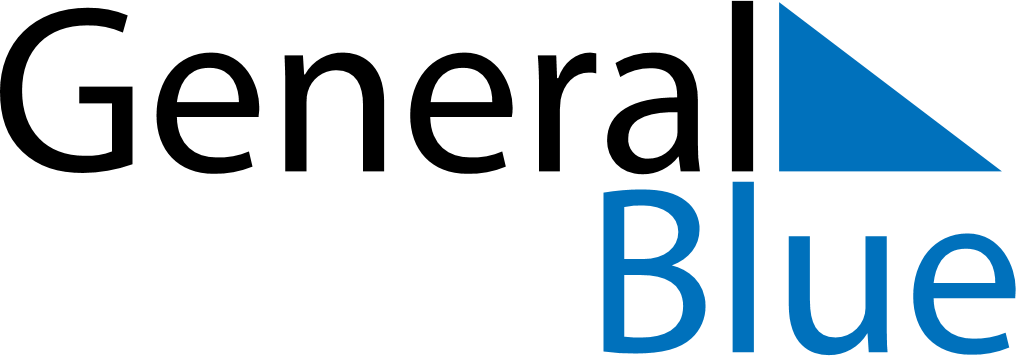 September 2021September 2021September 2021September 2021AngolaAngolaAngolaSundayMondayTuesdayWednesdayThursdayFridayFridaySaturday12334567891010111213141516171718National Hero DayNational Hero Day19202122232424252627282930